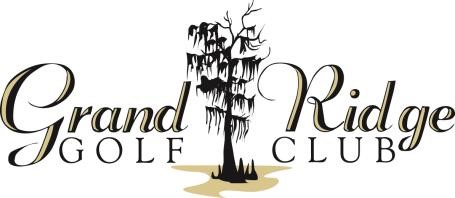 Grand Ridge Rental Prices 2024Private Rental of Entire Venue (100 - 200 People) All food and beverage must be purchased through Grand Ridge. Prices to rent entire inside of Grand Ridge Clubhouse (excluding Mondays). Rental Fee:  Friday & Saturday after 5pm:  $500 per hour for 3 hours ($1500) $400 per hour for 4 hours ($1600) Sunday, Tuesday -Thursday after 5pm: $250 per hour  Semi- Private Ballroom Rental (100 people or less) Prices to rent Ballroom area (excluding Mondays). Outside food may be brought in for an additional fee, all beverages must be purchased through Grand Ridge. Fee for not using Grand Ridge catering $250.00 flat rate.Rental Fee:  Friday & Saturday after 5pm:  $400 per hour for 3 hours ($1200)  $350 per hour for 4 hours ($1400) Saturday & Sunday until 5pm: $250 per hour  Sunday, Tuesday -Thursday after 5pm: $200 per hour Tuesday – Friday until 5pm: $175 per hour  Semi- Private Rental of Bar Area (40 people or less) Prices to rent Bar area.After 6pm only to rent bar area. Friday & Saturday after 5pm:  $350 per hour for 3 hours ($1050) $300 per hour for 4 hours ($1200) Sunday, Tuesday -Thursday after 5pm: $200 per hour  Hourly Rates for all rentals include: 1 Staff Member for coordination up to 30 people (additional staff member $15/hour)  1 Bartender up to 30 people (additional bartender $15/hour)  Tables and Chairs to seat up to 110 people White or black mid length tablecloths Access 1.5 hours before event, extra charge for additional set up time of $50.00 per half hourOutside Caterers not allowedAutomatic $175.00 cleanup will be charged when confetti, glitter, tape or other unacceptable materials are usedPrivate Party/ Rental of Cypress Building (70 people or less) Members $185 per hour Non-Members $225 per hour Guests may bring in their own food & drinksGuests are responsible for all clean up and all trash removal.  Clean up fee will be charged if room is not cleaned properly $175.00 cleanup will be charged when confetti, glitter, tape or other unacceptable materials are usedAccess 1.5 hours before event, extra charge for additional set up time of $50.00 per half hour30 minute clean up is required after the time of rental endsDiscounts: **NOT available for Cypress Room Rental**NOT available for Semi -Private Rentals40% off rental fees for members excluding the above mentioned Additional Info: Contracts must be signed and 20% of total rental price paid to book venue All gratuities will be applied to final packages at 20% Additional fees for required gratuity and staff may apply Fee for not using Grand Ridge catering $250.00 for the Clubhouse rentalPrices are subject to change Questions?  Contact Tami 504-450-6031 or grandridge.manager@gmail.com 	Grand Ridge Events 	500 Willowdale Blvd. 	 	Luling, LA 70070 	 	 	    985-308-1640                             grandridge.manager@gmail.com